SBW_08 Mur porteur en petites bottes de paille |  Load-bearing wall of small straw bales | Muro portante en balas de paja pequeñasThermal resistance (m2.K/W):6.2U.Qty.DensityWeightTherm. Cond.λHeatcapacityAir q.MUClimate change (GWP)Primary Non-Renewable Energy (PENRT)SourcesHeat transmission delay ∆t (h):17.72U.Qty.DensityWeightTherm. Cond.λHeatcapacityAir q.MUClimate change (GWP)Primary Non-Renewable Energy (PENRT)SourcesHeat transmission factor (%):0.97U.Qty.DensityWeightTherm. Cond.λHeatcapacityAir q.MUClimate change (GWP)Primary Non-Renewable Energy (PENRT)SourcesHeat capacity (1 day) kJ/m²K:47U.Qty.DensityWeightTherm. Cond.λHeatcapacityAir q.MUClimate change (GWP)Primary Non-Renewable Energy (PENRT)SourcesHeat capacity (12 days) - kJ/m²K:569U.Qty.DensityWeightTherm. Cond.λHeatcapacityAir q.MUClimate change (GWP)Primary Non-Renewable Energy (PENRT)SourcesBio resources volume (m3/m²):0.54U.Qty.DensityWeightTherm. Cond.λHeatcapacityAir q.MUClimate change (GWP)Primary Non-Renewable Energy (PENRT)Sourceskg/m3kg/m²W/m°CWh/kg.Kkg. eq. CO2MJ1. Enduit chaux | Lime render | Enlucido de cal 1. Enduit chaux | Lime render | Enlucido de cal mm301600.067.200.7000.24A+8+9.93+93.79  EPD (Verified)2. Bottes de paille | Straw bale | Paja2. Bottes de paille | Straw bale | Pajamm470100.047.000.0800.44A+2-14.11+41.01  FDES Straw construction standard RFCP4 Lisse bois | Wooden plate | Zuncho superior de madera4 Lisse bois | Wooden plate | Zuncho superior de madera__x__x__2000x100x50490.04.900.1200.44120+0.51+52.75  EPD (Verified)4. Lisse bois | Wooden plate | Zuncho superior de madera4. Lisse bois | Wooden plate | Zuncho superior de madera__x__x__2000x450x8550.03.960.1300.44140+2.69+33.80  STEICO Wikipédia CTBA5 Lisse bois | Wooden plate | Durmiente inferior de madera5 Lisse bois | Wooden plate | Durmiente inferior de madera__x__x__2000x150x50490.07.350.1200.44120+0.77+79.12  EPD (Verified)5 Lisse bois | Wooden plate | Durmiente inferior de madera5 Lisse bois | Wooden plate | Durmiente inferior de madera__x__x__4000x200x50490.019.600.1200.44120+2.04+211.00  EPD (Verified)3. Enduit chaux | Lime render | Enlucido de cal 3. Enduit chaux | Lime render | Enlucido de cal mm301600.067.200.7000.24A+8+9.93+93.79  EPD (Verified)SUMSUMmm538217+11.76+605.25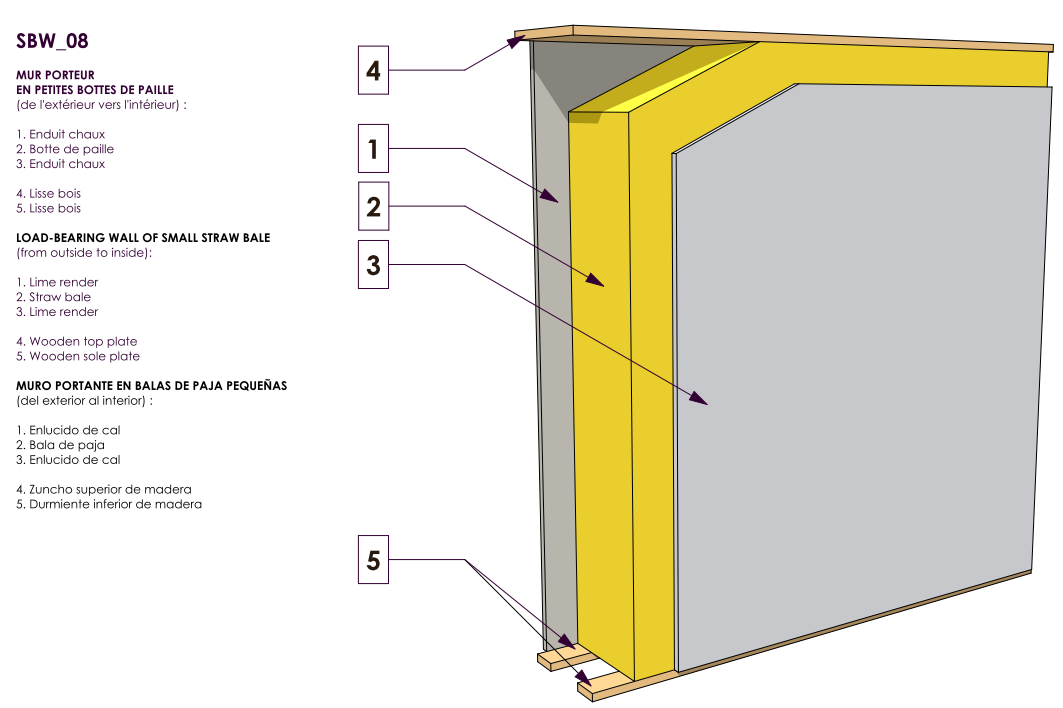 